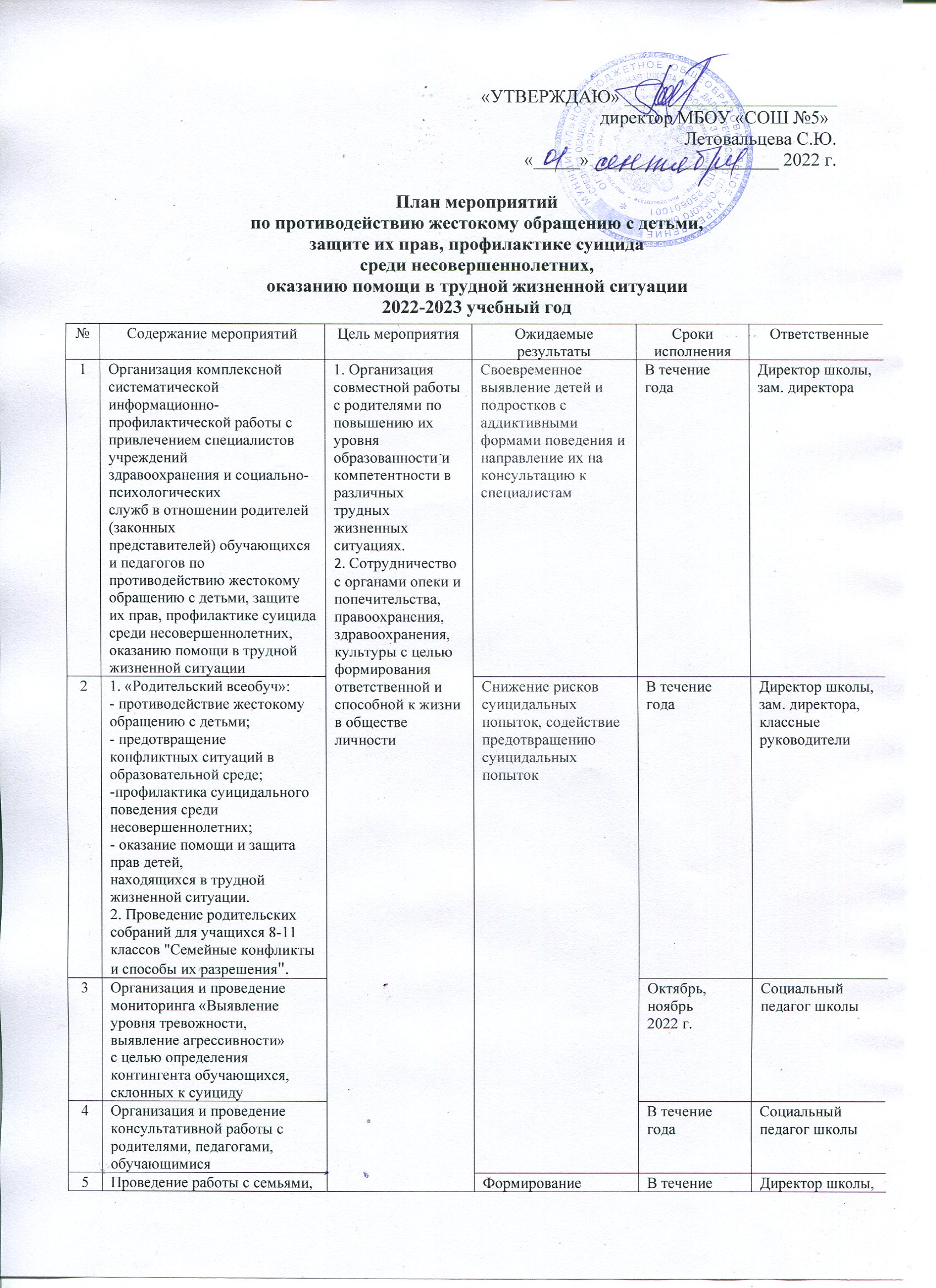  «УТВЕРЖДАЮ» _______________________                                                                                                        директор МБОУ «СОШ №5»                                                                                                               Летовальцева С.Ю.                                                                                                                                                                         «_____» ____________________ 2022 г.План мероприятийпо противодействию жестокому обращению с детьми, защите их прав, профилактике суицида среди несовершеннолетних, оказанию помощи в трудной жизненной ситуации2022-2023 учебный год№Содержание мероприятийЦель мероприятияОжидаемые результатыСроки исполненияОтветственные1Организация комплексной систематической информационно-профилактической работы с привлечением специалистов учреждений здравоохранения и социально-психологических служб в отношении родителей (законных представителей) обучающихся и педагогов по противодействию жестокому обращению с детьми, защите их прав, профилактике суицида среди несовершеннолетних, оказанию помощи в трудной жизненной ситуации1. Организация совместной работы с родителями по повышению их уровня образованности и компетентности в различных трудных жизненных ситуациях.2. Сотрудничество с органами опеки и попечительства, правоохранения, здравоохранения, культуры с целью формирования ответственной и способной к жизни в обществе личностиСвоевременное выявление детей и подростков с аддиктивными формами поведения и направление их на консультацию к специалистамВ течение годаДиректор школы, зам. директора21. «Родительский всеобуч»:- противодействие жестокому обращению с детьми;- предотвращение конфликтных ситуаций в образовательной среде;-профилактика суицидального поведения среди несовершеннолетних;- оказание помощи и защита прав детей, находящихся в трудной жизненной ситуации.2. Проведение родительских собраний для учащихся 8-11 классов "Семейные конфликты и способы их разрешения". 1. Организация совместной работы с родителями по повышению их уровня образованности и компетентности в различных трудных жизненных ситуациях.2. Сотрудничество с органами опеки и попечительства, правоохранения, здравоохранения, культуры с целью формирования ответственной и способной к жизни в обществе личностиСнижение рисков суицидальных попыток, содействие предотвращению суицидальных попытокВ течение годаДиректор школы, зам. директора, классные руководители3Организация и проведение мониторинга «Выявление уровня тревожности, выявление агрессивности» с целью определения контингента обучающихся, склонных к суициду1. Организация совместной работы с родителями по повышению их уровня образованности и компетентности в различных трудных жизненных ситуациях.2. Сотрудничество с органами опеки и попечительства, правоохранения, здравоохранения, культуры с целью формирования ответственной и способной к жизни в обществе личностиСнижение рисков суицидальных попыток, содействие предотвращению суицидальных попытокОктябрь, ноябрь 2022 г.Социальный педагог школы4Организация и проведение консультативной работы с родителями, педагогами, обучающимися1. Организация совместной работы с родителями по повышению их уровня образованности и компетентности в различных трудных жизненных ситуациях.2. Сотрудничество с органами опеки и попечительства, правоохранения, здравоохранения, культуры с целью формирования ответственной и способной к жизни в обществе личностиСнижение рисков суицидальных попыток, содействие предотвращению суицидальных попытокВ течение годаСоциальный педагог школы5Проведение работы с семьями, относящимися к группе риска по жестокому обращению с детьми1. Организация совместной работы с родителями по повышению их уровня образованности и компетентности в различных трудных жизненных ситуациях.2. Сотрудничество с органами опеки и попечительства, правоохранения, здравоохранения, культуры с целью формирования ответственной и способной к жизни в обществе личностиФормирование ответственной, успешной, способной к жизни в обществе личности;отсутствие всяческого насилия в отношении каждого обучающегосяВ течение годаДиректор школы, зам. директора, соц. педагог6Ориентация деятельности администрации школы на необходимость изучения проблем семьи, подростковой и молодёжной среды, межличностных отношений, оказание социально-педагогической и психологической помощи семье1. Организация совместной работы с родителями по повышению их уровня образованности и компетентности в различных трудных жизненных ситуациях.2. Сотрудничество с органами опеки и попечительства, правоохранения, здравоохранения, культуры с целью формирования ответственной и способной к жизни в обществе личностиФормирование ответственной, успешной, способной к жизни в обществе личности;отсутствие всяческого насилия в отношении каждого обучающегосяВ течение годаДиректор школы, зам. директора, соц. педагог 7Разработка информационных, методических материалов для родителей и педагогических работников (буклеты, методические рекомендации, брошюры и т.д.) о простраивании взаимоотношений с детьми, профилактике конфликтных ситуаций, противодействию жестокому обращению, защите прав, профилактике суицида, оказании помощи в трудной жизненной ситуации1. Организация совместной работы с родителями по повышению их уровня образованности и компетентности в различных трудных жизненных ситуациях.2. Сотрудничество с органами опеки и попечительства, правоохранения, здравоохранения, культуры с целью формирования ответственной и способной к жизни в обществе личностиФормирование ответственной, успешной, способной к жизни в обществе личности;отсутствие всяческого насилия в отношении каждого обучающегосяВ течение годаДиректор школы, зам. директора 8Совместные рейды по выявлению несовершеннолетних, находящихся в трудной жизненной ситуации или социально опасном положении. Проведение индивидуальной коррекционной работы1. Организация совместной работы с родителями по повышению их уровня образованности и компетентности в различных трудных жизненных ситуациях.2. Сотрудничество с органами опеки и попечительства, правоохранения, здравоохранения, культуры с целью формирования ответственной и способной к жизни в обществе личностиФормирование ответственной, успешной, способной к жизни в обществе личности;отсутствие всяческого насилия в отношении каждого обучающегосяЕжемесячно Классные руководители, соц. педагог, инспектор ОПДН, соц. служба9Информирование КДН, ПДН, отдел опеки и попечительства о выявленных случаях дискриминации, физического и психического насилия, оскорбления, грубого обращения с несовершеннолетними 1. Организация совместной работы с родителями по повышению их уровня образованности и компетентности в различных трудных жизненных ситуациях.2. Сотрудничество с органами опеки и попечительства, правоохранения, здравоохранения, культуры с целью формирования ответственной и способной к жизни в обществе личностиФормирование ответственной, успешной, способной к жизни в обществе личности;отсутствие всяческого насилия в отношении каждого обучающегосяВ течение годаДиректор школы, зам. директора101. Организация совместной работы с родителями по повышению их уровня образованности и компетентности в различных трудных жизненных ситуациях.2. Сотрудничество с органами опеки и попечительства, правоохранения, здравоохранения, культуры с целью формирования ответственной и способной к жизни в обществе личностиФормирование ответственной, успешной, способной к жизни в обществе личности;отсутствие всяческого насилия в отношении каждого обучающегосяВ течение годаДиректор школы, зам. директора11Размещение информации для обучающихся о работе телефонов доверия и контактных телефонах других служб на стендах школы1.Воспитание детей в духе ненасилия и уважения к правам человека.  2.Формирование у детей адекватных представлений о правах человека и правилах поведения в опасных ситуациях.Повышение уровня информированности о работе «телефонов доверия»В течение годаДиректор школы, зам. директора12Тестирование обучающихся с целью выявления суицидальных наклонностей и демонстративного поведения1.Воспитание детей в духе ненасилия и уважения к правам человека.  2.Формирование у детей адекватных представлений о правах человека и правилах поведения в опасных ситуациях.Снижение рисков суицидальных попыток, содействие предотвращению суицидальных попытокДекабрь2022 г.Социальный педагог школы13Анкетирование обучающихся с целью выявления раннего употребления алкоголя и одурманивающих веществ1.Воспитание детей в духе ненасилия и уважения к правам человека.  2.Формирование у детей адекватных представлений о правах человека и правилах поведения в опасных ситуациях.Снижение рисков суицидальных попыток, содействие предотвращению суицидальных попытокЯнварь-февраль 2023 г.Заместитель директора по воспитательной работе14Сбор  банка данных детей и подростков "группы риска" (склонных к суицидальным проявлениям)1.Воспитание детей в духе ненасилия и уважения к правам человека.  2.Формирование у детей адекватных представлений о правах человека и правилах поведения в опасных ситуациях.Снижение рисков суицидальных попыток, содействие предотвращению суицидальных попытокСентябрь 2022 г.Социальный педагог школы15Подведение итогов по работе с учащимися «группы риска»1.Воспитание детей в духе ненасилия и уважения к правам человека.  2.Формирование у детей адекватных представлений о правах человека и правилах поведения в опасных ситуациях.Снижение рисков суицидальных попыток, содействие предотвращению суицидальных попытокВ конце каждой четверти  учебного годаСоциальный педагог школы16Индивидуальная работа с проблемными учениками  по социально-психологическим вопросам1.Воспитание детей в духе ненасилия и уважения к правам человека.  2.Формирование у детей адекватных представлений о правах человека и правилах поведения в опасных ситуациях.Снижение рисков суицидальных попыток, содействие предотвращению суицидальных попытокВ течение учебного годаСоциальный педагог школы17Беседы «Мы все такие разные», «Взрослые и дети»; «Умей сказать- НЕТ!», «Сильный не сдается. Воспитай характер»1.Воспитание детей в духе ненасилия и уважения к правам человека.  2.Формирование у детей адекватных представлений о правах человека и правилах поведения в опасных ситуациях.Снижение рисков суицидальных попыток, содействие предотвращению суицидальных попытокОктябрь- декабрь 2022 г.Классные руководители18Обзор литературы и информация о новых методических пособиях по работе с классным коллективом, по психологии, по работе с проблемными детьми и подростками.Приобретение профилактических
образовательных программ, методической и информационной литературы Профилактика правонарушений среди несовершеннолетних для конструктивной работы с подростками девиантного
поведения и их семьямиФевраль 2023 г.Библиотекарь школы19Трудоустройство обучающихся на период каникулСодействие временной занятости несовершеннолетних гражданРеализация данного мероприятия позволит создать условия для временного трудоустройства подростков и снизит социальную напряженность среди молодежиИюнь- август 2023 г.Социальный педагог школы20Профориентационные беседы с представителями различных специальностейСодействие временной занятости несовершеннолетних гражданРеализация данного мероприятия позволит создать условия для временного трудоустройства подростков и снизит социальную напряженность среди молодежиАпрель,май 2023 г.Социальный педагог школы21Цикл бесед «Как прекрасен этот мир, посмотри!» (с просмотром видеороликов о новых молодежных общественных движениях)1.Защита обучающихся от жестокого обращения начиная с самого раннего возраста; профилактика всех форм насилия над детьми дома, в школе, в общественных местах.2. Формирование здорового образа жизниСнижение социальной напряженности  среди молодежи.Март   2023 г.Классные руководители22Проведение акции за здоровый образ жизни «Здоровье силы и духа». Проводится в 2 этапа 1. Конкурс социальной рекламы «Вместе в здоровое будущее» январь-февраль - 2023 года. 2. Конкурс школьных агитбригад «Здоровое детство» - март-апрель 2023 года1.Защита обучающихся от жестокого обращения начиная с самого раннего возраста; профилактика всех форм насилия над детьми дома, в школе, в общественных местах.2. Формирование здорового образа жизниИзучение личностных потребностей несовершеннолетних, формирование  их видения своего профессионального обученияМарт- апрель   2023 г.Заместитель директора по воспитательной работе23Конкурс  «Юные таланты», «Спорт- это жизнь», «Нашим дедам посвящаем»Расширение форм участия обучающихся в профилактике различных форм девиантного поведения и распространения наркомании, а также создание системы информационно-пропагандистской работы с обучающимися по формированию здорового образа жизни, предупреждению вовлечения детей и молодежи в употребление и оборот наркотиковВыявление молодёжи с творческими  и лидерскими качествами с целью  привлечения их работе по  профилактике негативных явлений в молодежной средеВ течение учебного годаЗаместитель директора по воспитательной работе24Классные часы, формирующие в процессе воспитательной работы у учащихся такие понятия, как "ценность человеческой жизни", "цели и смысл жизни", а также индивидуальных приемов психологической защиты в сложных ситуациях. Классные часы: 1) Стресс в жизни человека (8 кл.) 2) Суицид- геройство или слабость (с презентацией) (8-9кл.) 3) Как прекрасен этот мир (5-11кл.) 4) Как преодолеть тревогу (6класс) 5) В мире прав и обязанностей (8 кл.)(с през.) 6) В чем смысл жизни? (10 кл.) Расширение форм участия обучающихся в профилактике различных форм девиантного поведения и распространения наркомании, а также создание системы информационно-пропагандистской работы с обучающимися по формированию здорового образа жизни, предупреждению вовлечения детей и молодежи в употребление и оборот наркотиковВыявление молодёжи с творческими  и лидерскими качествами с целью  привлечения их работе по  профилактике негативных явлений в молодежной средеВ течение учебного годаКлассные руководители